Gold Dot Carry GunCompact pistols have never offered this level of protection. Speer® has built upon the law-enforcement proven Gold Dot® G2® bullet, optimizing the design and loading to provide superior feeding, ballistics and terminal performance through compact concealed handguns. Gold Dot Carry Gun features the original’s exclusive bullet nose design. Instead of a large hollow-point cavity, it has a shallow dish filled with a high-performance elastomer. On impact, the material is forced into engineered internal fissures to start the expansion process. The result is extremely uniform expansion, better separation of the petals, and more consistent penetration across barrier types. Features & BenefitsGold Dot G2 bullet design optimized for compact carry pistolsShallow dish nose cavity filled with elastomer and structural-plated, pressure-formed core improve performance through barriersExtremely uniform expansion and penetration when fired through short barrelsExclusive Gold Dot construction virtually eliminates core/jacket separation  Part No.	Description	UPC	MSRP 24260	9mm Luger 135-grain Gold Dot Carry Gun HP	6-04544-65791-3 	$28.99  24259	40 S&W 165-grain Gold Dot Carry Gun HP	6-04544-65792-0 	$30.99  24258	45 Auto +P 200-grain Gold Dot Carry Gun HP	6-04544-65793-7 	$33.99 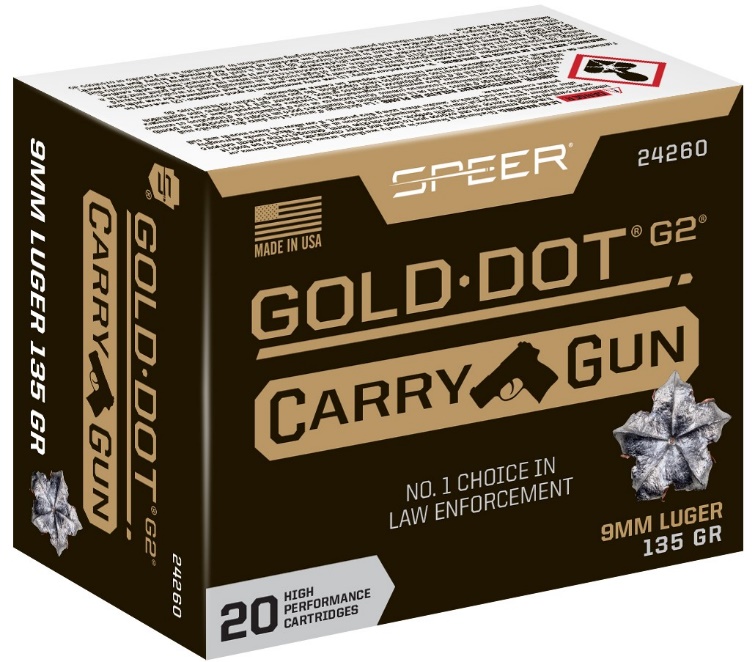 